ПОСТАНОВЛЕНИЕ №48от 08.12.2016г.а. ДжерокайОб утверждении перечня автомобильных дорог общего пользования местного значения       В соответствии с  частью 5 статьи 13 Федерального закона от 08.11.2007 №257-ФЗ «Об автомобильных дорогах и о дорожной деятельности в Российской Федерации и о внесении изменений в отдельное законодательные акты Российской Федерации», пунктом 2 приказа Министерства транспорта Российской Федерации от 25.09.2006 №117 «Об утверждении порядка подготовки предложений по внесению изменений в перечень автомобильных дорог общего пользования федерального значения», администрация МО «Джерокайское сельское поселение»  ПОСТАНОВЛЯЕТ:1. Утвердить порядок утверждения перечня автомобильных дорог общего пользования местного значения Джерокайского  сельского поселения (приложение 1).3. Утвердить перечень автомобильных дорог общего пользования местного значения Джерокайского сельского поселения  (приложение 2).4. Настоящее постановление вступает в силу с момента его подписания.Глава МО «Джерокайскоесельское поселение»                                                           К.А. НагароковПриложение № 1к постановлению администрации  МО «Джерокайское сельское постановление»от   08 декабря 2016  г.  № 48ПОРЯДОК УТВЕРЖДЕНИЯПЕРЕЧНЯ АВТОМОБИЛЬНЫХ ДОРОГОБЩЕГО ПОЛЬЗОВАНИЯ МЕСТНОГО ЗНАЧЕНИЯДЖЕРОКАЙСКОГО СЕЛЬСКОГО ПОСЕЛЕНИЯИ ВНЕСЕНИЯ В НЕГО ИЗМЕНЕНИЙ1.Автомобильными дорогами общего пользования местного значения поселения являются автомобильные дороги общего пользования в границах населенного пункта поселения, за исключением автомобильных дорог общего пользования регионального или межмуниципального значения. Перечень автомобильных дорог общего пользования местного значения Джерокайского  сельского поселения  (далее – Перечень) утверждается постановлением Администрации  Джерокайского  сельского поселения  по представлению подразделения, курирующего дорожную деятельность.2.Подготовка предложений по внесению изменений в утвержденный Перечень осуществляется  в соответствии с показателями определения  автомобильных дорог общего пользования местного значения и настоящим Порядком:2.1. Предложения по внесению изменений в Перечень по автомобильной дороге (с инженерными сооружениями в ее составе), автомобильным дорогам, участкам автомобильных дорог (далее – автомобильная дорога) вносятся органом  местного самоуправления (далее – заявитель) в Администрацию  Джерокайского  сельского поселения.2.2. Предложения  по внесению изменений в Перечень могут вноситься в случаях передачи автомобильных дорог из федеральной, государственной собственности и собственности органов местного самоуправления.2.3. Предложения по включению в Перечень могут вноситься только по автомобильным дорогам, которые соответствуют показателям определения автомобильных дорог общего пользования местного значения Джерокайского сельского поселения.2.4. Предложения по исключению автомобильных дорог из Перечня могут вноситься по автомобильным дорогам, которые не соответствуют показателям определения автомобильных дорог общего пользования местного значения Джерокайского  сельского поселения.3. Предложения по внесению изменений в Перечень, направленные заявителем в Администрацию Джерокайского  сельского поселения  должны содержать следующие сведения и документы:а) наименование и местоположение автомобильной дороги;б) наименование правообладателей, осуществляющих управление автомобильной дорогой;в) о соответствии (несоответствии) автомобильной дороги показателям определения автомобильных дорог  общего пользования местного значения и техническим требованиям к автомобильным дорогам;г) о необходимости внесения изменений в Перечень;д) о протяженности автомобильной дороги, в том числе в границах поселений, муниципальных районов, городских округов с  детализацией по каждому из населённых пунктов;е) данные бухгалтерского учета и отчетности по автомобильной дороге;ж) социально-экономические, финансовые иные последствия принятия предложения;з) заверенная заявителем копия технического паспорта автомобильной дороги;и) выписка из реестра имущества, содержащая сведения о предлагаемом к передаче имуществе;к) выписка из Единого государственного реестра прав на недвижимое имущество и сделок с ним о зарегистрированных правах на предлагаемое к передаче недвижимое имущество, в том числе о зарегистрированных правах на занимаемые им земельные участки;л) проект передаточного акта автомобильной дороги.4. Для рассмотрения поступивших от заявителей предложений по включению автодороги в Перечень в Администрации Джерокайского  сельского поселения  образуется комиссия, состав которой и порядок работы утверждаются правовым актом Администрации Джерокайского  сельского поселении. Рассмотрение Администрацией Джерокайского  сельского поселения предложений по внесению изменений в Перечень осуществляется на  основании сведений и документов, указанных в пункте 3 настоящего Порядка, в течение месяца с даты поступления.5. По итогам рассмотрения предложений по внесению изменений в Перечень Администрация Джерокайского  сельского поселения - в случае принятия положительного решения осуществляет в установленном порядке подготовку соответствующего проекта постановления Администрации Джерокайского  сельского поселения - в случае принятия отрицательного решения информирует заявителя об отказе в принятии предложения по внесению изменений в Перечень с указанием причин отказа.6. Заявителю может быть отказано в удовлетворении предложения по внесению изменений в Перечень в следующих случаях:а) автомобильная дорога не соответствует показателям определения автомобильных дорог общего пользования местного значения Джерокайского сельского поселения.б) предложения по внесению изменений в Перечень представлено с нарушением требований настоящего Порядка по составу и содержанию представляемых сведений и документов.Приложение № 2к постановлению администрации  МО «Джерокайское сельское постановление»от   08 декабря 2016  г.  № 48ПЕРЕЧЕНЬ АВТОМОБИЛЬНЫХ ДОРОГОБЩЕГО ПОЛЬЗОВАНИЯ МЕСТНОГО ЗНАЧЕНИЯДЖЕРОКАЙСКОГО СЕЛЬСКОГО ПОСЕЛЕНИЯРЕСПУБЛИКА АДЫГЕЯАдминистрациямуниципального образования«Джерокайское сельское поселение»385461, а. Джерокай,ул.Краснооктябрьская, 34,ател/факс 88(7773)9-35-33sp-dzher@rambler.ruАДЫГЭ РЕСПУБЛИКЭМК1ЭМуниципальнэ образованиеу“ Джыракъые къоджэ псэуп1эч1ып1”385461, къ. Джыракъый,ур.Краснооктябрьск, 34, ател/факс88(7773)9-35-33sp-dzher@rambler.ru№п/пНаименование улицыПротяжен-ность          км.Ширина     м.Тип покрытияА. ДжерокайА. ДжерокайА. ДжерокайА. ДжерокайА. Джерокай1Андрухаева0,66,5гравийное2Чапаева1,15,7гравийное3Гагарина1,37,0гравийное4Шовгенова0,96,0гравийное5Полевая0,65,0гравийное68 Марта0,55,0грунтовое7Пугачева0,76,0грунтовое8Почтовая0,65,0гравийное9Садовая0,75,0грунтовое10Шоссейная1,66,0гравийное11пер.Солнечный0,35,0грунтовое12пер.Кольцевой0,65,0грунтовое13пер.Набережный0,45,0грунтовоеХ. Свободный ТрудХ. Свободный ТрудХ. Свободный ТрудХ. Свободный ТрудХ. Свободный Труд1Карла Маркса1,46,0грунтовое2Партизанская0,85,0грунтовое3Школьная0,75,0гравийное4Полевая0,65,0грунтовое5Кирпичная0,65,0грунтовое6Шоссейная0,64,0грунтовоеХ.Семено-МакаренскийХ.Семено-МакаренскийХ.Семено-МакаренскийХ.Семено-МакаренскийХ.Семено-Макаренский1Восточная0,44грунтовое2Федоренко1,16,0грунтовоеИтого:22,1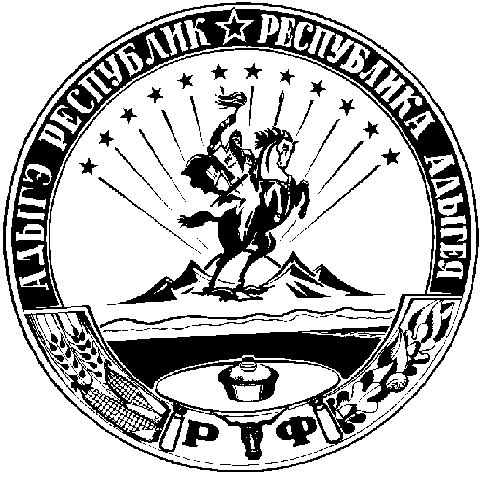 